COMPUTING SUBJECT:	VPN and other problemsTYPE:	AssignmentIDENTIFICATION:	VPNProblemsCOPYRIGHT:	Michael ClaudiusLEVEL:	Difficult to do, easy to understandTIME CONSUMPTION:	2-10 hoursEXTENT:	50 linesOBJECTIVE:	Solving various issuesPRECONDITIONS:	OpenVPN project	VPN Useful linksCOMMANDS:IDENTIFICATION: VPNProblems/MCThe There can be quite a lot of issues, when setting up OpenVPN. Help are given in this paper concerning:Issue 1: Bridge or Net in Virtual box ?Issue 2: Cannot find the correct IP address of the OpenVPN serverIssue 3: Can only see IP6-addresses not IP4-addessesIssue 4: What is the VirtualBox IP address? Issue 1: Bridge or Net in Virtual box ?One must use the Bridge Adapter in VirtualBox.In VirtualBox Manager Choose Settings -> Network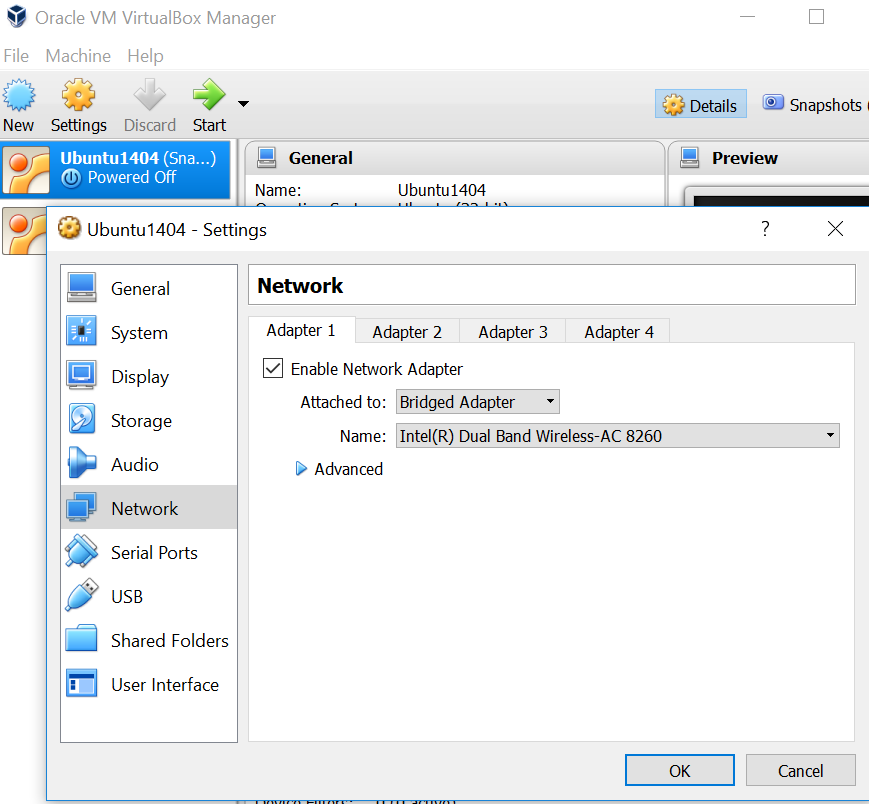 Tick Enable Network Adapter and choose Bridged Adapter. Issue 2: Cannot find the correct IP address of the OpenVPN serverRemember VPN is a virtual network where both server and client is on the "same LAN" using the tunnels mode. When you made openvpn rules allowing traffic from client to server you have given the identification of the vpn-server as eth0 or something similar in the file /etc/ufw/before.rules# START OPENVPN RULES# NAT table rules*nat:POSTROUTING ACCEPT [0:0] # Allow traffic from OpenVPN client to eth0-A POSTROUTING -s 10.8.0.0/8 -o eth0 -j MASQUERADECOMMIT# END OPENVPN RULESTherefore the IP address is NOT  the address of the VirtualBox adapter.Start Ubuntu and open the Terminal Window.Give the command:ifconfigYou will get 3-4 adresses, look for the name of your server, mine was eth0.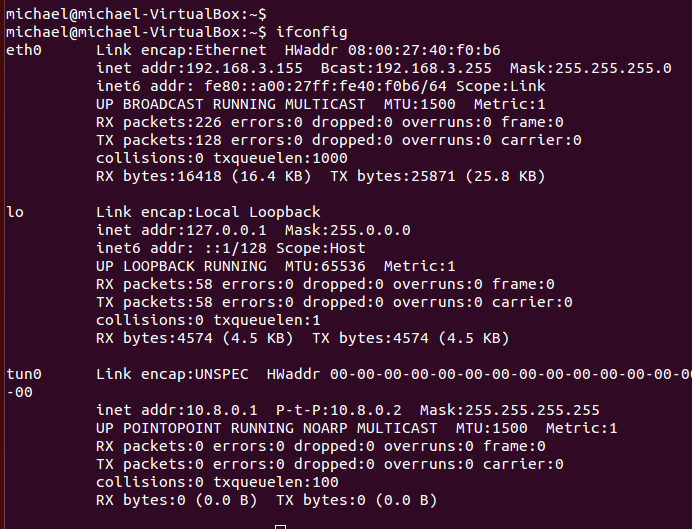 As seen eth0 has the IP address 192.168.3.155.IF you only see IP6 addresses one will have to disable IP6 and enable IP4 addresses. See next issue 3.Issue 3: Can only see IP6-addresses not IP4-addessesOne will have to disable IP6 and enable IP4 addresses.In Ubuntu Desktop Choose -> System Settings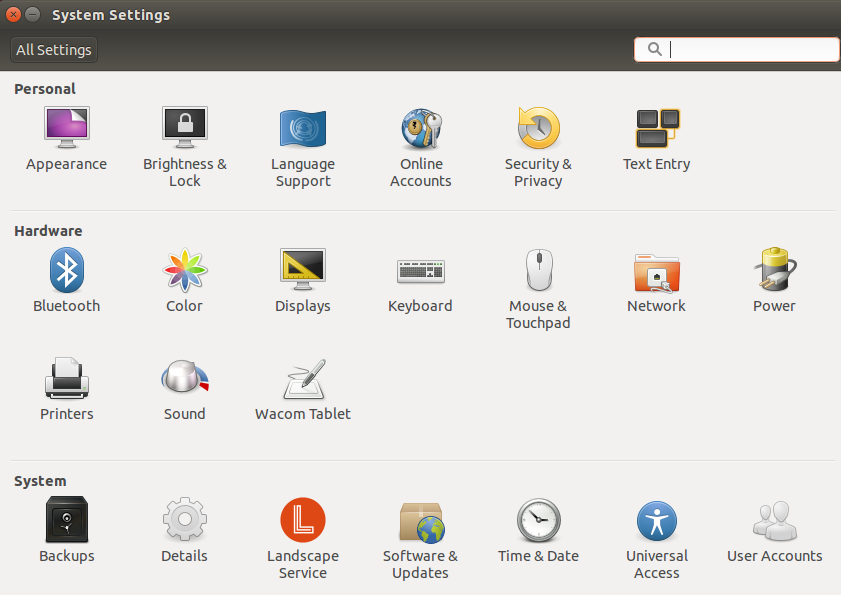 Choose: Network -> Options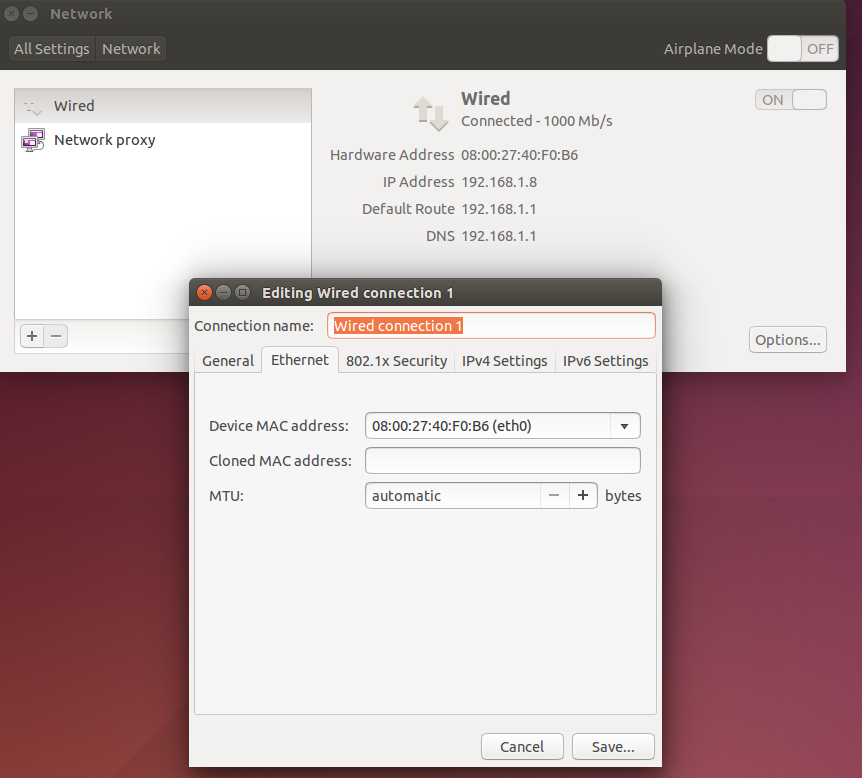 Click: IPv4 Settings and change the Method to Automatic(DHCP) and tick the box (red) for Require IPv4…...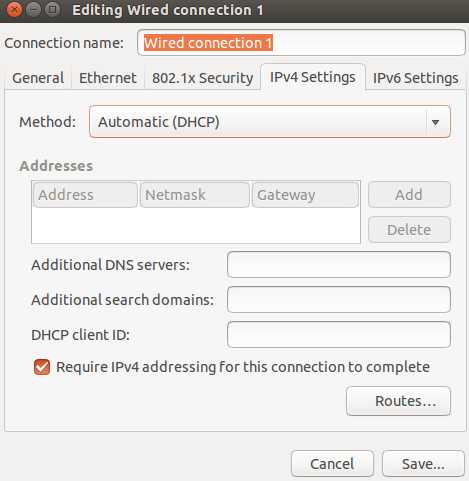 Click: IPv6 Settings and change the method to Ignore: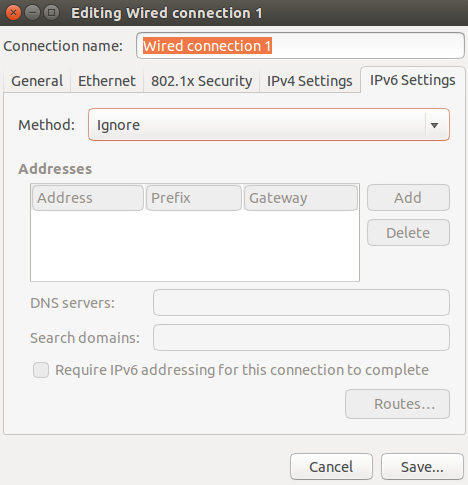 Click: SaveIt can take a little time before settings have changed but try command ifconfig again.If you cannot see the iPv4 address, then restart Ubuntu.Alternatively change View to full screen mode and in the upper right corner select the Wifi symbol and click on Enable Networking and again click on Enable Networking.Issue 4: What is the VirtualBox IP address? Click Start -> Control Panel -> Betwork and Internet -> Network connections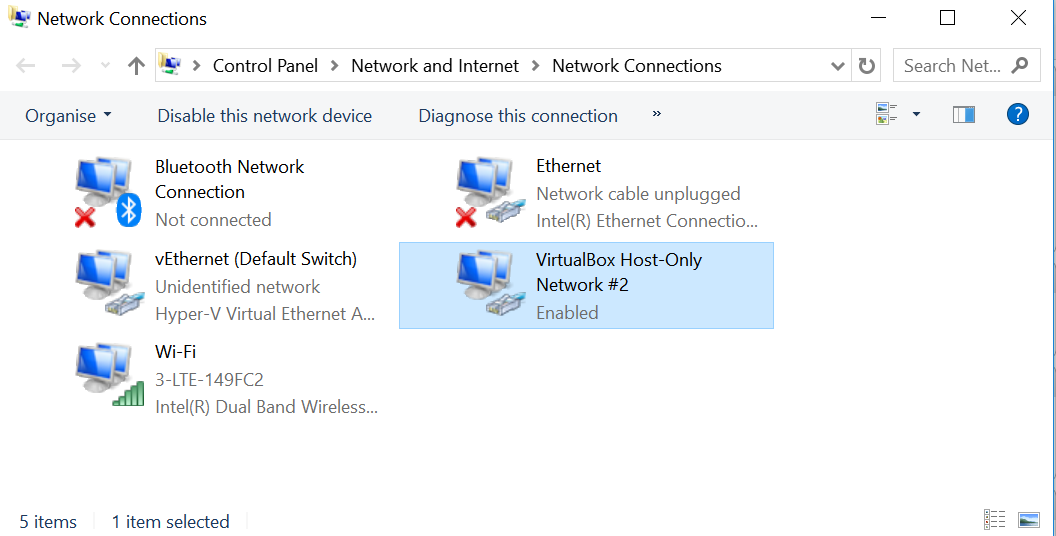 Click on VirtualBox adapter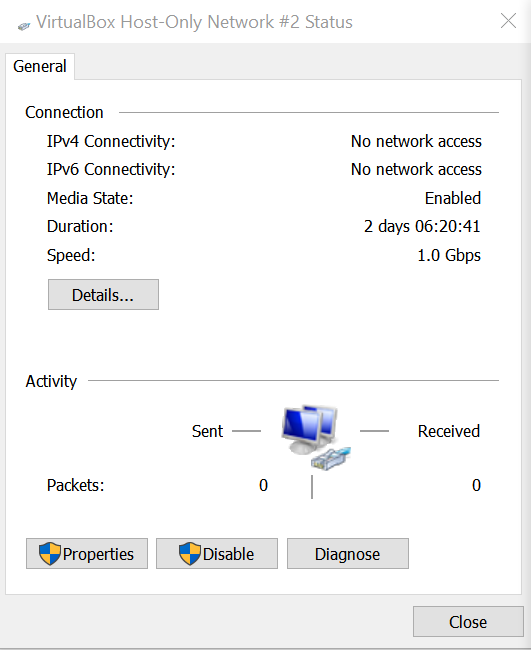 Click on Properties and you can see IPv4 address.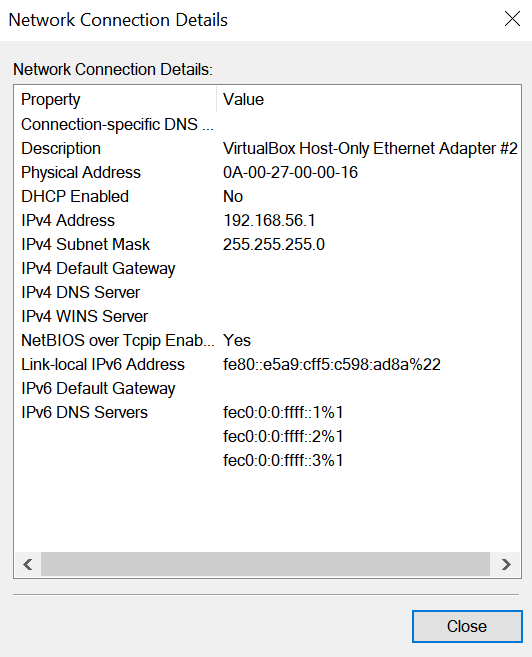 